Publicado en  el 19/12/2014 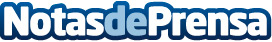 Pastor y Oregi acuerdan presentar en enero una planificación conjunta de la Y VascaLa ministra de Fomento, Ana Pastor, y la consejera de Medio Ambiente y Política Territorial del País Vasco, Ana Oregi, han acordado hoy presentar el próximo mes de enero una planificación conjunta de las obras restantes de la Y Vasca, principalmente electrificación, sistemas de seguridad y montaje de vía.Datos de contacto:Ministerio de FomentoNota de prensa publicada en: https://www.notasdeprensa.es/pastor-y-oregi-acuerdan-presentar-en-enero-una_1 Categorias: País Vasco http://www.notasdeprensa.es